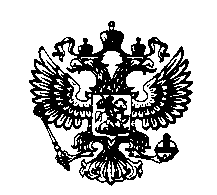 РосстатТерриториальный орган Федеральной службы государственнойстатистики по Нижегородской области (Нижегородстат)  П Р И К А ЗОб утверждении Плана противодействия  коррупции в Территориальном органеФедеральной службы государственной статистики по Нижегородской области          на 2016-2017 годыВ соответствии с пунктом 2 Указа Президента Российской Федерации от 1 апреля 2016 г.   № 147 «О Национальном плане противодействия коррупции на 2016 - 2017 годы», руководствуясь Национальной стратегией противодействия коррупции, утвержденной Указом Президента Российской Федерации от 13 апреля 2010 года № 460, Национальным планом противодействия коррупции на 2016-2017 годы, во исполнение пункта 3 приказа Федеральной службы государственной статистики от 19 апреля 2016 года № 202             «Об утверждении Плана противодействия коррупции в Федеральной службе государственной статистики на 2016–2017 годы», п р и к а з ы в а ю:1. Утвердить прилагаемый План противодействия коррупции в Территориальном органе Федеральной службы государственной статистики по Нижегородской области  на 2016-2017 годы (далее  - План). 2. Комиссии по соблюдению требований к служебному поведению федеральных государственных гражданских служащих Нижегородстата и урегулированию конфликта интересов (Председатель комиссии – Е.В. Груздева), заместителям руководителя и начальникам отделов Нижегородстата обеспечить выполнение Плана. 3. Признать утратившим силу приказ Нижегородстата  от 19 июня 2014  года  № 45 «Об утверждении Плана противодействия коррупции в Территориальном органе Федеральной службы государственной статистики по Нижегородской области на 2014-2015 годы».4.  Контроль за исполнением настоящего приказа оставляю за собой.        Руководитель                                                                                   Г.П. Поляковаот24 мая 2016 г.№29